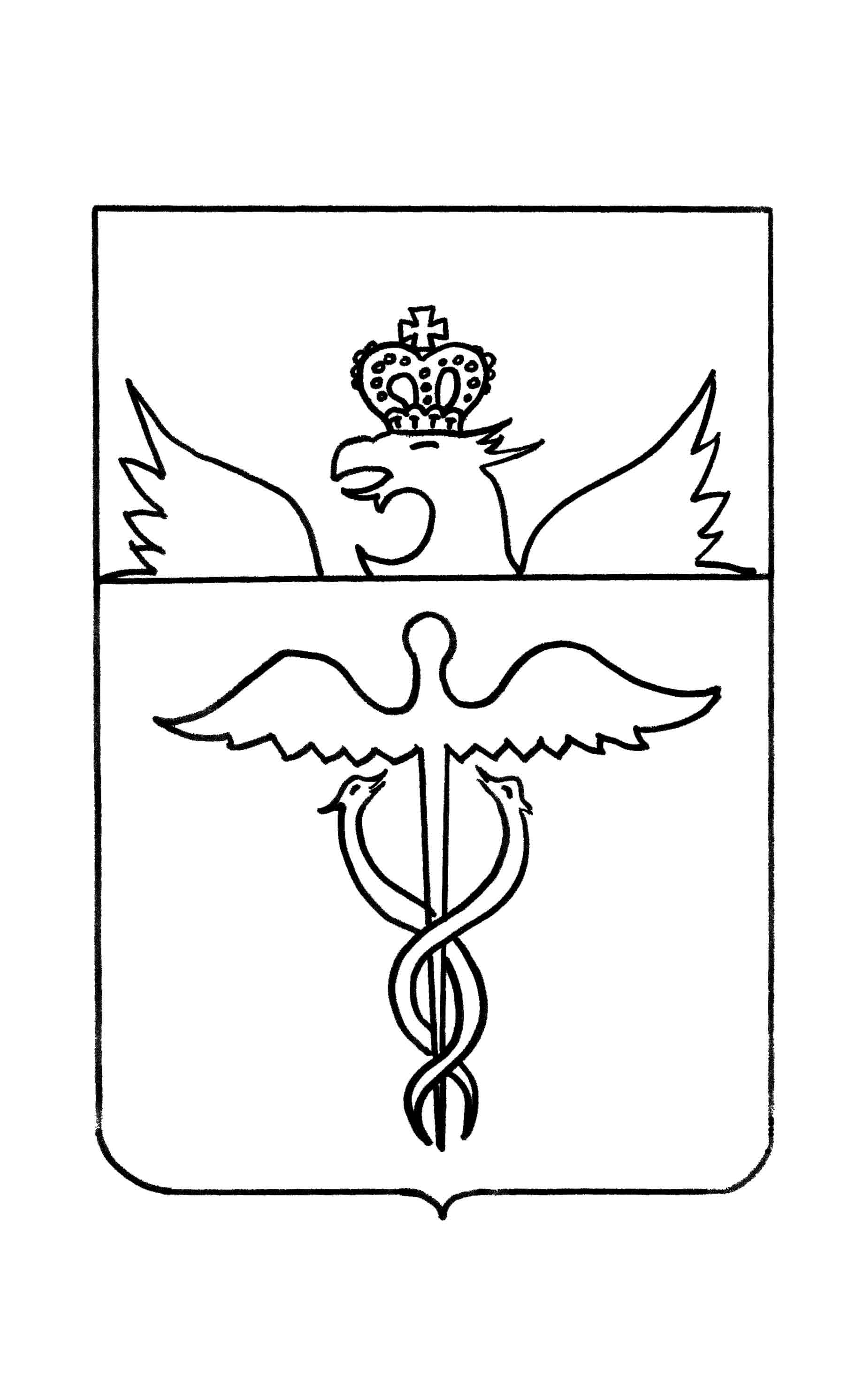 Совет народных депутатовГвазденского сельского поселенияБутурлиновского муниципального районаВоронежской областиРЕШЕНИЕот 11 июля 2017года  № 15с.ГваздаО принятии части полномочий по решению вопросов местного значения от органов местного самоуправления Бутурлиновского муниципального районаВ соответствии со статьями 9 и 142.4 Бюджетного кодекса Российской Федерации, частью 4 статьей 15 Федерального Закона от 06.10.2003 г. № 131-ФЗ «Об общих принципах организации местного самоуправления в Российской Федерации», Законом Воронежской области от 01.06.2016 № 81-ОЗ «О внесении изменения в статью 2 Закона Воронежской области «О закреплении отдельных вопросов местного значения за сельскими поселениями Воронежской области», статьей 8 Устава Гвазденского сельского поселения  Бутурлиновского муниципального района Воронежской области, рассмотрев соглашение, утвержденное Советом народных депутатов Бутурлиновского муниципального района о передаче органам местного самоуправления сельских поселений, входящих в состав Бутурлиновского муниципального района, осуществления части полномочий Бутурлиновского муниципального района, Совет народных депутатов Гвазденского сельского поселения Р Е Ш И Л:1. Одобрить соглашение о передаче органам местного самоуправления сельских поселений, входящих в состав Бутурлиновского муниципального района, осуществления части полномочий Бутурлиновского муниципального района, утвержденное решением Совета народных депутатов Бутурлиновского муниципального района от 06.03.2017 года № 327.2. Настоящее решение вступает в силу с момента подписания.Глава Гвазденского  сельского поселения            В.И. Солодухина Приложение №1к решению Совета народных депутатовГвазденского сельского поселенияБутурлиновского муниципального районаВоронежской областиот 11июля 2017года   № 15СОГЛАШЕНИЕ №__о передаче отдельных полномочий по решению вопросов местного значения администрацией Бутурлиновского муниципального района Воронежской области администрации  Гвазенского сельского поселения Бутурлиновского муниципального района Воронежской области    г. Бутурлиновка                                                     «___» _______ 2017 года Администрация Бутурлиновского муниципального района Воронежской области, именуемая в дальнейшем «Администрация района», в лице главы администрации Бутурлиновского муниципального района Воронежской области Матузова Юрия Ивановича, действующего на основании Устава Бутурлиновского муниципального района Воронежской, с одной стороны, и администрация Гвазденского сельского поселения Бутурлиновского муниципального района Воронежской области, именуемая в дальнейшем «Администрация поселения», в лице главы поселения Солодухиной Валентины Ивановны, действующего на основании Устава Гвазденского сельского поселения Бутурлиновского муниципального района Воронежской области, с другой стороны, совместно именуемые «Стороны», руководствуясь Бюджетным кодексом Российской Федерации, Федеральным законом от 06.10.2003 г. № 131-ФЗ «Об общих принципах организации местного самоуправления в Российской Федерации», решением Совета народных депутатов Бутурлиновского муниципального района Воронежской области от 06 марта 2017 года № 327 «О передаче органам местного самоуправления сельских поселений, входящих в состав Бутурлиновского муниципального района осуществления части полномочий Бутурлиновского муниципального района», решением Совета народных депутатов Гвазденского  сельского поселения Бутурлиновского муниципального района Воронежской области от ________ 2017 года № ____«О принятии части полномочий по решению вопросов местного значения от органов местного самоуправления Бутурлиновского муниципального района», с целью эффективного решения вопросов местного значения, заключили настоящее Соглашение о передаче отдельных полномочий по решению вопросов местного значения администрацией Бутурлиновского муниципального района Воронежской области администрации Гвазденского сельского поселения Бутурлиновского муниципального района Воронежской области.Общие положения Администрация района передаёт, а Администрация поселения принимает и осуществляет полномочия, перечисленные в разделе 2 настоящего Соглашения. Передача полномочий производится в интересах социально-экономического развития Бутурлиновского муниципального района и с учётом возможности эффективного их осуществления Администрацией поселения. Для осуществления передаваемых полномочий Администрация района из бюджета района предоставляет бюджету поселения межбюджетные трансферты, определяемые в соответствии с разделом 4 настоящего Соглашения.Полномочия считаются переданными с момента подписания настоящего Соглашения Сторонами.Предмет СоглашенияПредметом настоящего Соглашения является передача Администрацией района части полномочий по решению вопросов местного значения (далее - передаваемые полномочия) Администрации поселения:1)	дорожная деятельность в отношении автомобильных дорог местного значения в границах населенных пунктов поселения: обеспечение безопасности дорожного движения на них, создание и обеспечение функционирования парковок (парковочных мест), осуществление муниципального контроля за сохранностью автомобильных дорог местного значения в границах населенных пунктов поселения, текущий ремонт и содержание автомобильных дорог местного значения;2)	дорожная деятельность в отношении автомобильных дорог местного значения вне границ населенных пунктов в границах муниципального района: осуществление муниципального контроля за сохранностью автомобильных дорог местного значения вне границ населенных пунктов в границах муниципального района, обеспечение безопасности дорожного движения на них, текущий ремонт и содержание автомобильных дорог местного значения.Права и обязанности Сторон3.1. Администрация района имеет право:3.1.1. Осуществлять контроль за исполнением Администрацией поселения полномочий, а также за целевым использованием предоставленных финансовых средств (межбюджетных трансфертов).3.1.2. Получать от Администрации поселения информацию об использовании финансовых средств (межбюджетных трансфертов).3.1.3. Требовать возврата суммы перечисленных финансовых средств (межбюджетных трансфертов) в случае их нецелевого использования.3.1.4. Требовать возврата суммы перечисленных финансовых средств (межбюджетных трансфертов) в случае неисполнения Администрацией поселения полномочий, предусмотренных разделом 2 настоящего Соглашения.         3.2. Администрация района обязана:3.2.1. Передать Администрации поселения в порядке, установленном разделом 4 настоящего Соглашения, финансовые средства (межбюджетные трансферты) на реализацию полномочий, предусмотренных разделом 2 настоящего Соглашения из районного бюджета ежемесячно в размере, определенном пунктом 4.2 настоящего Соглашения.3.2.2. Предоставлять Администрации поселения информацию, необходимую для осуществления полномочий, предусмотренных разделом 2 настоящего Соглашения и оказывать методическую помощь в осуществлении переданных полномочий.3.3. Администрация поселения имеет право:3.3.1. На финансовое обеспечение полномочий, предусмотренных разделом 2 настоящего Соглашения, за счёт межбюджетных трансфертов, предоставляемых Администрацией района в порядке, предусмотренном разделом 4 настоящего Соглашения.3.3.2. Запрашивать у Администрации района информацию, необходимую для осуществления полномочий, предусмотренных разделом 2 настоящего Соглашения.3.3.3. Выступать заказчиком на выполнение работ и оказание услуг связанных с осуществлением переданных полномочий.3.3.4. Осуществлять взаимодействие с заинтересованными органами, в том числе заключать Соглашения о взаимодействии по вопросам реализации полномочий, предусмотренных разделом 2 настоящего Соглашения.3.3.5. Дополнительно использовать для осуществления переданных в соответствии с настоящим Соглашением полномочий собственные материальные ресурсы и финансовые средства в случаях и порядке, предусмотренных решением представительного органа поселения, в том числе бюджетных ассигнований муниципального дорожного фонда, неиспользованных в прошедшем финансовом году.          3.4. Администрация поселения обязана:3.4.1. Осуществлять полномочия, предусмотренные разделом 2 настоящего Соглашения, в соответствии с требованиями действующего законодательства.3.4.2.Обеспечивать целевое использование финансовых средств (межбюджетных трансфертов), предоставленных бюджетом района, исключительно на осуществление полномочий, предусмотренных разделом 2 настоящего Соглашения.3.4.3. Предоставлять Администрации района ежеквартальный отчёт о ходе исполнения полномочий, использовании финансовых средств (межбюджетных трансфертов), а также иную информацию.4. Порядок предоставления межбюджетных трансфертов4.1. Исполнение передаваемой части полномочий, указанных в разделе 2  настоящего Соглашения, осуществляется за счёт межбюджетных трансфертов, предоставляемых ежегодно, в объеме средств муниципального дорожного фонда Бутурлиновского муниципального района из бюджета района в бюджет поселения.4.2. Объем межбюджетных трансфертов, необходимых для осуществления передаваемых полномочий, указанных в разделе 2 настоящего Соглашения, определяется порядком предоставления и методикой распределения из бюджета Бутурлиновского муниципального района бюджетам поселений иных межбюджетных трансфертов на осуществление полномочий по дорожной деятельности в отношении автомобильных дорог местного значения, утвержденным решением Совета народных депутатов  Бутурлиновского муниципального района, согласно приложению к данному Соглашению. Перечисление будет производиться исходя из объема фактически поступивших акцизов по подакцизным товарам.4.3. Перечисление межбюджетных трансфертов производится ежемесячно в объеме 70 % от фактически поступивших акцизов.4.4. При этом ежегодный объём межбюджетных трансфертов может изменяться при уточнении бюджета района в соответствии с Бюджетным кодексом Российской Федерации4.5. Перечисление межбюджетных трансфертов, предоставляемых из бюджета района в бюджет поселения, на реализацию полномочий, указанных в разделе 2 настоящего Соглашения, осуществляется в соответствии с бюджетным законодательством РФ.4.6. Не использованные в текущем финансовом году остатки иных межбюджетных трансфертов подлежат возврату в доход бюджета района.5. Контроль за исполнением полномочий5.1. Контроль за исполнением Администрацией поселения полномочий, предусмотренных разделом 2 настоящего Соглашения, осуществляется путем предоставления Администрации района ежеквартальных отчетов об осуществлении полномочий и использовании финансовых средств (межбюджетных трансфертов).5.2. Форма отчётов и порядок их предоставления устанавливаются правовыми актами финансового органа Администрации района.5.3. При обнаружении фактов ненадлежащего осуществления (или неосуществления) Администрацией поселения переданных полномочий, Администрация района назначает комиссию для составления соответствующего протокола. Администрация поселения должна быть письменно уведомлена об этом не позднее, чем за 3 дня до начала работы соответствующей комиссии, и имеет право направить своих представителей для участия в работе комиссии.5.4. Установление факта ненадлежащего осуществления (или неосуществления) Администрацией поселения переданных полномочий является основанием для одностороннего расторжения данного Соглашения. Расторжение Соглашения влечёт за собой возврат перечисленных финансовых средств (межбюджетных трансфертов), за вычетом фактических расходов, подтвержденных документально, в 3-х дневный срок с момента подписания Соглашения о расторжении или получения письменного уведомления о расторжении Соглашения, а также уплату неустойки в размере 4 % от суммы иных межбюджетных трансфертов за отчетный год, выделяемых из бюджета Бутурлиновского района на осуществление указанных полномочий.5.5. Администрация поселения несёт ответственность за осуществление переданных ей полномочий.5.6. В случае неисполнения Администрацией района обязательств, вытекающих из настоящего Соглашения, по финансированию осуществления Администрацией поселения переданных ей полномочий, Администрация поселения вправе требовать расторжения данного Соглашения, уплаты неустойки в размере 1/3 от суммы иных межбюджетных трансфертов за отчетный год, а также возмещения понесенных убытков в части, не покрытой неустойкой.6. Срок действия6.1. Настоящее соглашение вступает в силу с момента подписания и распространяет свое действие на правоотношение, возникшие с 1 января 2017 года.  Настоящее Соглашение действует по 31 декабря 2017 года. 6.2. Настоящее Соглашение ежегодно пролонгируется на следующий год, если одна из сторон до начала формирования соответствующих бюджетов на предстоящий финансовый год не заявит письменно о его расторжении.6.3. Осуществление полномочий может быть прекращено досрочно по инициативе одной из Сторон в случае, если их осуществление становится невозможным, либо при сложившихся условиях эти полномочия могут быть наиболее эффективно осуществлены Администрацией района самостоятельно, при условии уведомления второй Стороны не менее,  чем за 1 календарный месяц, и возврата ранее предоставленных Администрации поселения финансовых средств.7. Прекращение действия7.1. Действие настоящего Соглашения прекращается в случаях:7.2. Истечения сроков настоящего Соглашения.7.3. Неосуществления или ненадлежащего осуществления Администрацией поселения полномочий, предусмотренных разделом 2 настоящего Соглашения.7.4. Нецелевого использования Администрацией поселения финансовых средств (межбюджетных трансфертов), предоставляемых в порядке, предусмотренном настоящим Соглашением.7.5. Непредставление Администрацией района финансовых средств (межбюджетных трансфертов), предусмотренных пунктом 4 настоящего Соглашения, из бюджета района в течение трёх месяцев с момента последнего перечисления.7.6. В случае прекращения переданных полномочий в силу закона.7.7. По Соглашению Сторон:- при условии уведомления Стороны о расторжении Соглашения в письменной форме.7.8. При расторжении Соглашения Администрация поселения обеспечивает возврат неиспользованных финансовых средств.7.9. При наличии споров между Сторонами настоящее Соглашение может быть расторгнуто в судебном порядке.8. Ответственность сторон8.1. Стороны несут ответственность за неисполнение или ненадлежащее исполнение обязательств по настоящему Соглашению в соответствии с действующим законодательством Российской Федерации и в соответствии со статьей 281 Бюджетного кодекса Российской Федерации.9. Заключительные положения9.1. Все споры, связанные с исполнением настоящего Соглашения, разрешаются путём проведения переговоров и согласительных процедур. При не достижении соглашения спор разрешается судом в установленном законодательством порядке.9.2. Все изменения и дополнения к настоящему Соглашению оформляются в письменной форме в виде дополнительных Соглашений, подписываемых уполномоченными представителями Сторон. Все дополнительные Соглашения являются неотъемлемой частью настоящего Соглашения.9.3. По всем вопросам, неурегулированным настоящим Соглашением, но возникающим в ходе его реализации, Стороны обязуются руководствоваться действующим законодательством.9.4. Настоящее Соглашение составлено в двух экземплярах, имеющих равную юридическую силу (по одному экземпляру для каждой из Сторон Соглашения).9.5. В случае изменения юридических адресов, банковских реквизитов Сторона обязана сообщить об этом другой Стороне в течение десятидневного срока в письменном виде.10. Реквизиты сторон	Юридические адреса и банковские реквизиты Сторон:Объем распределения на 2017 год межбюджетных трансфертов, передаваемых бюджету Гвазденского сельского поселения Бутурлиновского муниципального района за счет средств районного бюджета на осуществление переданных полномочий, касающихся дорожной деятельности в отношении автомобильных дорог местного значения в границах населенных пунктов поселения и обеспечения дорожной безопасности на нихАдминистрация:Администрация Бутурлиновского муниципального района Воронежской области397500, Россия, Воронежская область,Бутурлиновский район, г. Бутурлиновкаплощадь Воли, 43л/с 02313012520Банковские реквизиты:УФК по Воронежской области (отдел финансов администрации Бутурлиновского  муниципального района Воронежской области)ИНН 3605001319КПП 360501001БИК 042007001р/с № 40204810700000000928открытый в отделении Воронеж           г. ВоронежБИК 042007001ОКТМО 20608101Глава администрации Бутурлиновского муниципального района Воронежской области ________________   Матузов Ю. И.    МПМуниципальное образование:Администрация Гвазденского  сельского поселения      Бутурлиновского муниципального района Воронежской  области_________________________________________________________________________________________________________________________________________________________________________________________________________________________________________________________________________________________________________________________________________________________________________________________________________________________________________________Глава  Гвазденского сельского поселения Бутурлиновского муниципального района Воронежской области__________  Солодухина В. И.                            МППриложение к  Соглашению от ___________2017 г. №____№п/пНаименование поселенияСумма (тыс. руб.)1Гвазденское  сельское поселение1771,5Глава администрации  Бутурлиновского муниципального района Воронежской области ______________Ю.И. Матузов                                    МП  Глава Гвазденскогосельского поселения Бутурлиновского муниципального района Воронежской области ___________  В. И. Солодухина                           МП                                                                                                           